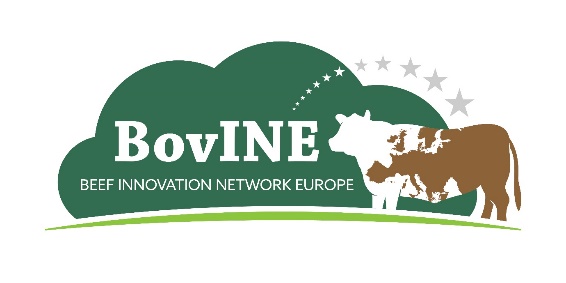 PRESSITEADE 04 - AVALDATUD 15. juuni 2021Koheseks kasutamiseksEuroopa lihaveisekasvatajate vajadustele vastavate praktiliste uuenduste väljaselgitamine põllumajandusettevõttes - see on ELi rahastatud BovINE võrgustiku ülesanne. BovINE'i partnerid jagavad teisipäeval, 22. juunil 2021. a veebikohtumisel BovINE-s tähelepanu all olevate teemade teadusuuenduste ja heade tavade viimase korjeringi tulemusi.

BovINE'i Prantsuse partnerite IDELE ja FNB korraldatud teadlaste, põllumajandustootjate, põllumajandusorganisatsioonide ja nõustajate ning kogu lihaveise väärtusahela esindajate võrgustiku veebikohtumisel saavad osaleda kõik, kes soovivad kuulda teadlaste ja praktikute väljapakutud lahendustest Euroopa lihaveisekasvatajatele.On võimalus külastada ka virtuaalselt Prantsuse  katsefarmi ning esitada oma seisukohti ja küsimusi. Ettekanded toimuvad prantsuse ja inglise keeles, sünkroontõlkega.Registreeruda veebikohtumisele saab siin: https://bit.ly/3gvIyAL BovINE koordinaator, professor Maeve Henchion Teagascist ütleb: „Tänan BovINE prantsuse partnereid IDELE ja FNB korraldamast meie 2021 aasta suvekohtumist, mis keskendub meie senisele tööle lihaveisekasvatajate vajaduste kaardistamisel ja neile lahenduste otsimisel. Meil on hea meel tervitada ja võõrustada kõiki osalejaid meie veebiplatvormi kaudu, kus on saadaval sünkroontõlge inglise-prantsuse keeles.Meie kohtumise päevakorras on olulisel kohal keskkonnasäästlikkus, mis on kogu veisekasvatusringkonnas üha enam huvi pakkuv teema ja üks BovINE põhiteemasid. Väljakutseid ja lahendusi käsitleva koosoleku osas on ettekanded süsinikdioksiidi krediteerimise ja hekkide tõhusa majandamise kohta süsiniku sidumiseks. Olulisel kohal on lihaveiste heaolu, heaolu ja tootmise tõhusus kogu aretuse ja majandamise ajal ning majandusliku elujõulisusega seotud küsimused, samuti esitatakse ettekanded veiste heaolu  hindamisprotokollide kohta.Ootame kogu päeva jooksul viljakat mõttevahetust Euroopa põllumajandustootjate ja kõigi osalejatega." Veebikoosoleku kaasjuht IDELE loomatervishoiu ja heaolu töörühma juht Valerie David ütleb: „IDELE-l on hea meel kinnitada, et COPA COGECA lihaveise töögrupi esimees Jean-Pierre Fleury tutvustab lihaveisekasvatusega seotud Euroopa ja rahvusvahelist poliitikat. Meie Prantsuse kolleeg Interbevist, Caroline Guinot, tutvustab hiljuti välja töötatud "pakti", mis käsitleb ühiskonna ees võetud kohustusi seoses veiselihtootmisega, samal ajal kui IDELE kolleeg André Le Gall jagab teadmisi Prantsusmaa teadus- ja arendustegevuse raamistikust veiselihatootmise kohta.BovINE võrgustiku kohtumine lõpeb kutsega kõigile, kes soovivad osaleda virtuaalsel jalutuskäigul Prantsusmaa eksperimentaalsetes lihaveisekasvatusettevõtetes."BovINE partnerid ja võrgustiku juhid Belgiast, Eestist, Prantsusmaalt, Saksamaalt, Iirimaalt, Itaaliast, Poolast, Portugalist ja Hispaaniast tutvustavad teadusuuendusi ja häid tavasid, millest mitmeid tutvustatakse põllumajandusettevõtetes või jagatakse põllumajandustootjatele ja ekspertrühmadele järgnevate kuude jooksul. Viimasel põhisessioonil esitletakse BovINE üha kasvavat teabekogu (BovINE Knowledge Hub), mille info, lihtsasti kasutatavad materjalid ja projektide tutvustused on mõeldud kasutamiseks farmeritele, nende nõustajatele ja toetajatele.Järgneb lõpp/märkusedMärkused toimetusele:1. 22. juuni 2021 - veebikohtumine: Päevakord: Inglise ja prantsuse keelesAgenda/Projet d'agenda (CEST):09:30 - 10:00 - Avamine ja tervitamine / Ouverture et Bienvenue (Teagasc, IDELE, FNB)10:00 - 10:30 - Ühiskondliku pühendumuse pakt / Pacte d'engagement sociétal de la filière viande bovine française (Caroline Guinot, Interbev)10:30 - 11:00 - Paus / Pause11:00 - 11:30 - Prantsusmaa teadus- ja arendustegevuse raamistik lihaveiseliha tootmiseks / Le cadre français de la R&D pour la production  de viande bovine (André Le Gall, IDELE)11:30 - 12:00 - Ammlehmafarmid Euroopas, milline on positsioon Euroopa ja rahvusvahelise poliitika vahel?/ Les élevages de bovins allaitants en Europe, quelle est la position entre les politiques européennes et internationales? (Jean-Pierre Fleury, COPA COGECA)12:00 - 12:10 - Hommikuse sessiooni kokkuvõte / Synthèse de la session du matin12:10 - 13:00 - Lõuna / Déjeuner13:00 - 15:00 - Jätkusuutlikkuse väljakutsed ja lahendused, millega BovINE 2020/21. aastal tegeleb / Défis et solutions en matière de durabilité abordés par BovINE en 2020/21(Damiana Mais Barrutia, INTIA)15:00 - 15:30 - Paus koos võrgustike loomise sessioonidega / Pause avec sessions de réseautage15:30 - 16:30 - BovINE ülevaateid lihaveisekasvatajatele – kättesaadavat, asjakohast ja põllumajandustootjasõbralikku teavet ja materjale põllumajandusettevõtte praktika kohta. / BovINE, les informations disponibles pour les éleveurs de bovins - des informations, et des documents accessibles, pertinents et conviviaux sur les pratiques agricoles (Rhonda Smith & Marie Saville, Minerva UK)16:30 - 17:15 - Virtuaalsed jalutuskäigud Prantsuse katsefarmides / Promenades virtuelles dans les fermes expérimentales bovin viande françaises. 17:15 - 17:30 - Koosoleku lõpp / Clôture de la réunion 2021 Prioriteetsed teemad iga nelja BovINE-teema puhul
Täpsem teave prioriteetsete teemade kohta on kättesaadav BovINE veebilehel www.bovine.eu BovINE teadmuskeskusest (Bovine Knowledge Hub (BKH)) – www.bovine-hub.eu Lisateavet projekti kohta, sealhulgas taotlusi intervjuudeks teemajuhi, projektijuhi või teiste projektimeeskonna liikmetega ja/või audiovisuaalset materjali (fotod/videod), palume esitada Rhonda Smithile ja Marie Saville'ile Ühendkuningriigis aadressil bovine@minervacomms.net +44 (0) 1264 326427 / +44(0)7887-714957.
BovINE projektis on võrgustikuhaldurid 9 riigis (Belgia, Eesti, Prantsusmaa, Saksamaa, Iirimaa, Itaalia, Poola, Portugal ja Hispaania), kes loovad võrgustikke oma riigi veisekasvatajate kogukondades. Iga võrgustikuhalduri kontaktandmed on leitavad BovINE veebilehelt:
http://www.bovine-eu.net/network-managers/  
Pressiteade ja lisateave prioriteetsete teemade kohta on saadaval teistes keeltes. BovINE veebisaidi avalehel klõpsake lipukestele, et pääseda ligi kõigile selle riigi tõlgitud materjalidele. Seda projekti on rahastatud Euroopa Liidu maaelu arengu programmist "Horisont 2020". Projekti nr: 862590 konkursikutse H2020-RUR-2019-15 raames. Täiendav teave on kättesaadav aadressil https://cordis.europa.eu/project/id/862590BovINE projekti partnerid
BovINE PR-04 - 15. juuni 2021 - lõplik  BovINE TeemaPrioriteetse teema pealkirjadLühikirjeldus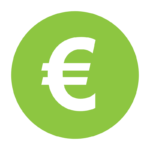 Sotsiaal-majanduslik säilenõtkus
Algatused lihaveiseliha maine parandamiseks ja säästva tarbimise edendamiseks
Määrata kindlaks strateegiad, mis võivad parandada tarbijate arusaamist veiselihast, nt lühikesed toiduainete tarneahelad, sertifitseerimis- ja jätkusuutlikkuse märgised ning põllumajandusettevõtete sertifitseerimissüsteemid.
Sotsiaal-majanduslik säilenõtkusMajanduslikult tõhusad lihaveiste pidamissüsteemid
Tõhusate pidamissüsteemide kindlaksmääramine, mis vähendavad loomade liigset käsitsemist, vähendavad nii loomade kui ka inimeste stressi ning vähendavad energia- ja veetarbimist.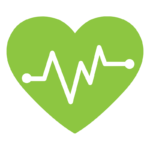    Loomatervis ja heaolu Lihtsad tööjõusäästlikud vahendid, et mõõta ja edastada kõrgeid loomade heaolu standardeid veisekasvatusettevõtetes.Määrata kindlaks vahendid, mis võimaldavad kiireid ja tõhusaid põllumajandustootjate kontrolle ja kohapealseid hindamisi mobiilseadmete ja/või paberkandjal harjutuste abil.   Loomatervis ja heaolu Juhtimine, pidamine ja keskkonnategurid, mis mõjutavad loomade heaolu loomakasvatusüksustes.Selgitada välja stressitegurite, näiteks loomade käitlemise ja loomadevahelise antagonistliku suhtluse või ressurssidele juurdepääsu mõju keskmisele päevasele juurdekasvule ning seega parandada loomade tervist ja heaolu.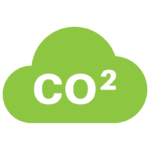 KeskkondJätkusuutlikkusKeskkonnasäästlikkuse preemiakavad veisekasvatajateleTunnuskavad, mis premeerivad põllumajandustootjaid selliste keskkonnaalaste eesmärkide saavutamise eest nagu süsinikdioksiidi heitkoguste vähendamine ning bioloogilise mitmekesisuse, vee, pinnase ja õhu kvaliteedi parandamine.
KeskkondJätkusuutlikkusSüsinikdioksiidi sidumine veisekasvatusettevõtetesMäärata kindlaks meetodid, mida kasutatakse süsiniku sidumise parandamiseks veisekasvatusettevõtetes, näiteks rohumaade majandamise meetodid, lihtsustatud viljelusmeetodid ja agrometsanduse võimalik roll.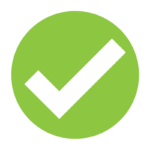 Tootmise tõhusus & liha kvaliteetLoomade söötmise ja stressi mõju liha kvaliteedileIdentify feeding and stress management strategies (on farm and during transport) that can alter meat quality, as perceived by consumers (appearance, eating quality, shelf-life, credence attributes)Tootmise tõhusus & liha kvaliteetVasikate arvu optimeerimine lehma kohta aastas ammlehmakarjasMäärata kindlaks strateegiad (toitumine, tervis, loomade ja andmete haldamine, geneetika), et saavutada (või läheneda) eesmärk, milleks on üks elusvasikas lehma kohta aastas.NrOsaleva organisatsiooni nimiRiikPartneri tüüp1Eigen Vermogen van het Instituut voor Landbouw- en VisserijonderzoekBelgiaRakendusuuringud2BoerenbondBelgiaTalunike liit3Liivimaa LihaveisEestiMTÜ4Universidad de ZaragozaHispaaniaTeadusuuringud5Instituto Navarro de Tecnologías e Infraestructuras Agroalimentarias SAHispaaniaRakendusuuringud, nõu6Teagasc - Agriculture and Food Development Authority (koordinaator)IirimaaRakendusuuringud, extension7Feirmeoiri Aontuithe na h-Eireann Iontaobiathe Teoranta LBGIirimaaTalunike liit8Centro Ricerche Produzioni Animali - C.R.P.A. s.p.a.ItaaliaRakendusuuringud9Unicarve - Associazione Produttori Carni BovineItaaliaTalunike liit10Szkoła Główna Gospodarstwa WiejskiegoPoolaTeadusuuringud11Poola Veisekasvatajate LiitPoolaTalunike liit12Faculdade de Medicina VeterináriaPortugalTeadusuuringud13Promert – Agrupamento de Produtores de Bovinos Mertolengos S.A.PortugalVeisearetajate liit14Institut de l'ÉlevagePrantsusmaaRakendusuuringud, nõu15Fédération Nationale BovinePrantsusmaaVeisekasvatajate liit16Friedrich Loeffler Institut - Bundesforschungsinstitut für TiergesundheitSaksamaaTeadusuuringud17Bundesverband Rind und Schwein e.VSaksamaaTalunike liit18Minerva HCC Ltd SuurbritanniaSME - kommunikatsioon